Madrid, 8 de abril de 2019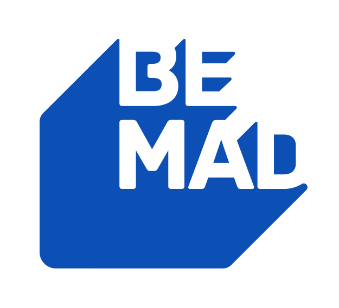 PROGRAMACIÓN DE BEMAD PARA EL VIERNES 10 DE ABRILEsta programación podrá sufrir modificaciones en función de la actualidad.10/04/2020VIERNESBEMADH.PrevCalf.Programa                                                            Ep./Serie6:00TPMALAS PULGAS96:45TPEL ENCANTADOR DE PERROS637:35TPEL ENCANTADOR DE PERROS648:25TPEL ENCANTADOR DE PERROS659:15+7RÍO SALVAJE169:45+7RÍO SALVAJE1710:20+7RÍO SALVAJE1810:55+7RÍO SALVAJE1911:25+7RÍO SALVAJE2012:00TPMEJOR LLAMA A KIKO2612:35+12CALLEJEROS: 'FE CIEGA'12313:15+12CALLEJEROS: 'VIDAS CONSAGRADAS'13913:50+12CALLEJEROS: 'ADRENALINA'18714:25+12CALLEJEROS: 'A MI MANERA'15115:05+12CALLEJEROS: 'ESTRELLAS FUGACES'10415:45+12CALLEJEROS: 'ARTISTAS'22116:25+12CALLEJEROS: 'LOS ÚLTIMOS DE MADRID'6117:00+12CALLEJEROS: 'MUNDO SINGULAR'7517:40+12CALLEJEROS: 'INVENTOS'24918:20+12CALLEJEROS: 'POR UN JORNAL'30618:55+16CALLEJEROS: 'MARISCADORES'31519:35+16CALLEJEROS: 'EN NEGRO'26220:15+7VOLANDO VOY: 'GRAN POZO DE CANTABRIA'1421:30+7VOLANDO VOY: 'SIERRA DE GRAZALEMA'1522:55+7VOLANDO VOY: 'MAR MENOR'160:15+7VOLANDO VOY: 'ROMÁNICO PALENTINO'171:30TPMEJOR LLAMA A KIKO162:00+7VOLANDO VOY: 'LOS FLYSCH DEL PAÍS VASCO'183:00+7VOLANDO VOY: 'ALBARRACÍN'194:10+7VOLANDO VOY: 'SIERRA DE LA CULEBRA'205:15+7JANE THE VIRGIN44